Областное государственное бюджетное образовательное учреждениесреднего профессионального образования«Черемховский медицинский техникум»Учебно-методический комплекс для преподавателяпо профессиональному модулю 02«Участие в лечебно-диагностическом и реабилитационном процессах»МДК 02.01 «Сестринский уход при различных состояниях и заболеваниях»для  специальности: 060501 «Сестринское дело»по теме: «Сестринский уход при  экссудативно-катаральном диатезе»Разработчик:ПреподавательПрофессионального модуля 02Краевская Н.Н.2015 гСодержание1. Выписка из профессионального модуля 01 	42.Технологическая карта	63. Глоссарий	104. Приложение 1	115. Приложение 2	126. Приложение 3	147. Приложение 4	21Выписка из профессионального модуля 02«Участие в лечебно-диагностическом и реабилитационном процессах»МДК 02.01 «Сестринский уход при различных состояниях и заболеваниях»  «Сестринский уход при экссудативно-катаральном диатезе».Содержание:Теоретическое занятие: Аномалии конституции. Причины, профилактика, клинические проявления, сестринский процесс, лечение, профилактика осложнений. Практическое занятие: В моделируемых условиях:Осуществление сестринского обследования детей раннего возраста при аномалиях конституции, комплексной оценки их развития, выявление нарушенных потребностей и проблем, планирование и осуществление мероприятий по их решению. Овладение методами профилактики аллергических заболеваний и состояний у детей раннего возраста. Овладение методами применения мазей, присыпок детям раннего возраста. Осуществление консультирования родителей по вскармливанию детей раннего возраста при аномалиях конституции, организации гипоаллергенной диеты и гипоаллергенного быта, гигиеническому уходу. Осуществление обучения родителей проведению комплексов оздоровительного массажа и гимнастики, лечебных ванн, закаливающих процедур, применению мазей, присыпок.Количество часов на изучение темы:      Практические занятия – 2 часа      Самостоятельная работа – 2 часа.      Перечень компетенций:      Общие компетенции:Профессиональные компетенции:ПК 2.1. Представлять информацию в понятном для пациента виде, объяснять ему суть вмешательств.ПК 2.2. Осуществлять лечебно-диагностические вмешательства, взаимодействуя с участниками лечебного процесса.ПК 2.3. Сотрудничать со взаимодействующими организациями и службами.ПК 2.4. Применять медикаментозные средства в соответствии 
с правилами их использования.ПК 2.5. Соблюдать правила использования аппаратуры, оборудования и изделий медицинского назначения в ходе лечебно-диагностического процесса.ПК 2.6. Вести утвержденную медицинскую документацию.После изучения темы студент долженИметь практический опыт:Осуществления ухода за пациентом при экссудативно-катаральном диатезе. Знать:Понятие ЭКДПричины возникновения ЭКДСхему аллергологического анамнезаКлинические проявления ЭКДОсновные принципы ухода, лечения, диетотерапииПрофилактику ЭКДДиспансерное наблюдение детей при ЭКД.   Уметь:Готовить пациента к лечебно-диагностическим вмешательствам при ЭКД (ПК 2.2.-2.3.)Осуществлять сестринский уход за пациентом при ЭКД (ПК 2.1. -2.4.)Консультировать и обучить пациента, его окружение по применению лекарственных средств при лечении ЭКД (ПК 2.1.)Вести утвержденную медицинскую документацию (ПК 2.6.)ТЕХНОЛОГИЧЕСКАЯ  КАРТА (план) ЗАНЯТИЯ  № 30 Профессиональный модуль 02 «Участие в лечебно-диагностическом и реабилитационном процессах»МДК 02.01 «Сестринский уход при различных состояниях и заболеваниях» Тема занятия «Сестринский уход при  экссудативно-катаральном диатезе».Вид занятия  Практическое занятие_(урок применения знаний и умений)Время 90 мин.      
Обеспеченность занятия:А. Наглядные пособия плакаты, рисунки. Б. Раздаточный материал УМК для студентов.В. Технические средства обучения компьютер, мультимедийный экран, презентация.Г. Учебные места   кабинет                           № 206Д. Литература  Основная   1. Тульчинская В. Д. , Соколова Н. Г. , Шеховцова Н. М.; Сестринское дело в педиатрии под ред. Р.Ф. Морозовой, Ростов н/Д: Феникс, 2011. – 383 с.2. Филин В.А. Педиатрия: Учебник для студ. сред. мед. учеб. заведений М.:Издательский центр «Академия», 2009 – 368 с.дополнительная  1. Ежова Н.В. Педиатрия: Учебник. – Мн.: Выш. шк., 2008. – 560 с.2. Ежова Н.В. Педиатрия: Практикум: Учеб. пособие. – Мн.: Выш. шк.,2009. – 318 с.3. Запруднов А.М., Григорьев К.И. Педиатрия с детскими инфекциями:учеб. для студентов учреждений сред. проф. образования, обучающихся поспециальностям 060101.52 «Лечеб. дело», 060102.51 «Акушер. дело» – М.:ГЭОТАР - Медиа, 2011. – 560 с. : ил.4. В.П. Молочный «Педиатрия. Неотложные состояния у детей» /Молочный В.П.: Ростов н/Д: Феникс, 2006. – 414 с.5.Севостьянова Н.Г. «Сестринское дело в педиатрии». В 2 томах.- М.:ФГОУ «ВУНМЦ Росздрава», 2008.6.Панкова Е. Н. и др. «Рецептурный справочник педиатра». - Ростов н / Д:Феникс, 2010.- 416 с.7.Шайтор В.М., Мельникова И.Ю. «Неотложная педиатрия: краткоеруководство». - М.: ГЭОТАР-Медиа, 2007.-688 сХод занятияСодержание  занятияГлоссарийАллерген – вещество, способное сенсибилизировать организм и вызывать аллергию.Аллергия – изменение реактивности организма к внешним воздействиям и к компонентам собственных тканей.Блефарит – воспаление края века.«Географический» язык – воспаление языка, характеризующееся чередованием очагов десквамации, (слущивания), эпителия с очагами его набухания и помутнения.Гиперплазия – увеличение массы тканей вследствие усиления функции органа.Гнейс – воспалительная реакция кожи с образованием на волосистой части головы буроватых жирных чешуек.Диатез – неадекватная реакция на обычные раздражители.Конъюнктивит – воспаление конъюнктивы, (наружной оболочки глаза).Молочный струп – ограниченное покраснение щек с утолщением эпидермиса и шелушением.Себорея – патологическое изменение кожи при дисфункции сальных желез.Сенсибилизация – повышение чувствительности                                                       организма к воздействию факторов окружающей или внутренней среды.Стоматит – воспаление слизистой оболочки полости рта.Строфулюс – сыпь в виде папул и везикул на разгибательных поверхностях конечностей и на ягодицах (синоним – Детская почесуха).Экзема – рецидивирующий нейроаллергический дерматоз, характеризующийся развитием серозного воспаления слоев кожи (эпидермиса и сосочкового слоя дермы).Эозинофилия – повышенное содержание эозинофилов в крови. Приложение 1.Тема занятия «Сестринский уход при  экссудативно-катаральном диатезе».Цели: Закрепление знаний по теме экссудативно-катарального диатеза у детей, знакомство студентов с методами обследования, принципам лечения и профилактики экссудативно-катарального диатеза, обучение сестринскому уходу. (Освоение профессиональных компетенций ПК 2.1 – 2.6)   Метод: объяснительно-иллюстративный.         Уважаемые студенты!Вы приступаете к изучению одной из актуальнейших проблем педиатрии. Это заболевание в общей структуре аллергических заболеваний занимает одно из ведущих мест. По данным эпидемиологических исследований в разных странах экссудативно-катаральным диатезом страдают от 10 до 28% детей. Острота проблемы обусловлена не только высокой распространенностью у детей, но и ранним началом, быстротой развития хронических форм. Очень скоро Вы будете самостоятельно работать в отделениях лечебно-профилактических учреждений сначала в качестве студента, проходящего производственную практику, а затем как квалифицированный медицинский работник. Ваши знания, полученные при обучении в медицинском техникуме, сослужат Вам добрую службу.Конечно,  врачу трудно найти время, чтобы научить каждого больного, маму как жить с диатезом. И здесь на помощь приходит медицинская сестра. Она должна оценивать потребности пациента, проводить обучение, координировать информацию, оказывать помощь, оценивать прогресс и помогать пациенту придерживаться выбранного лечения.  Практическая значимость: Знания по данной теме будут нужны Вам на   протяжении всего курса педиатрии и при сдаче Итоговой государственной аттестации. Надеемся, что усвоенная информация расширит Ваши знания для профессиональной деятельности и пригодится в жизни.     Проблемный вопрос:  На плечи медицинской сестры ложится трудная задача    оказания доврачебной помощи,  внимательная и четкая организация самоконтроля и   эффективной диетотерапии, наблюдение   за  ребенком,  создание  лечебно-охранительного  режима – как лучше это сделать?Приложение 2.Этап закрепления материала.Метод формирования умений и навыков.Задание 1. Определите понятия.АНОМАЛИИ  КОНСТИТУЦИИ - _________________________________________________________________________________________________________________________________________________________________________________________________________________________________________________________________________________________________ДИАТЕЗЫ - ___________________________________________________________________________________________________Задание 2. Виды диатезов.Задание 3. Клиническая картина диатезов.ЭКССУДАТИВНО-КАТАРАЛЬНЫЙ ДИАТЕЗ – Используя полученные знания, заполните  дифференциальную таблицу «Аномалии конституции»Задание 4. Сестринские вмешательства при диатезах.Заполнить форму  пищевого  дневника. Критерии  оценки:«5» - 1 - 2 ошибки«4» - 3 - 4 ошибки «3» - 5 – 6 ошибок«2» - 7 и более ошибокПатронаж к Петрову Вани 5 месяцев. Мама сообщила, что ребенок беспокойный, нарушены сон и аппетит, у ребенка зуд кожи и высыпания на голове. Ребенок от I беременности, I родов, родился доношенным. При сестринском обследовании медицинская сестра получила следующие данные: ребенок с 3-х месяцев на искусственном вскармливании. Вес при рождении 3200, в последующие месяцы прибавка массы 1000-1100 г. С 2-х месячного возраста у ребенка возникают опрелости, несмотря на хороший уход. Ребенок беспокойный, кожа на щеках сухая, гиперемированная, отмечаются расчесы на конечностях, обширные себорейные корочки на волосистой части головы. Опрелости I-II ст. в паховых складках, в подмышечных областях, на складках шеи.  Мать отмечает усиление кожных проявлений после употребления ребенком в пищу утром яичного желтка и   виноградного сока, отмечается из носа слизистые выделения. Ф.И.О. ребенка ________________________Возраст ______________________Приложение 3Этап понимания студентами учебного материала.Метод: репродуктивный.ТЕСТОВОЕ ЗАДАНИЕПО ТЕМЕ «ЭКССУДАТИВНО-КАТАРАЛЬНЫЙ ДИАТЕЗ»1 вариантНАЙТИ ПРАВИЛЬНЫЕ ОТВЕТЫПОНЯТИЕ ЭКССУДАТИВНОГО ДИАТЕЗААномалия развития конституцииЗаболевание, связанное с недостаточностью минерализации костейЗаболевание, характеризующееся склонностью к тоническим и тоникоклоническим судорогамХроническое расстройство питания с дефицитом массы телаЗаболевание, характеризующееся воспалительным процессом слизистой оболочки желудкаЭКССУДАТИВНЫЙ ДИАТЕЗ В СВОЕЙ ОСНОВЕ ЯВЛЯЕТСЯНаследственным заболеваниемИнфекционным заболеваниемПредрасположением к болезниКожным заболеваниемВирусным заболеваниемСЕНСИБИЛИЗАЦИЯ ПЛОДА И ВНУТРИУТРОБНЫЕ ПРЕДПОСЫЛКИ К НАРУШЕНИЮ ОБМЕНА ВЕЩЕСТВ БУДУТ, ЕСЛИЗащитная функция плаценты нарушена, но в диете преобладают аллергенные продуктыЗащитная функция плаценты нарушена, но диета у женщины гипоаллергеннаяФункция плаценты не нарушена, за диетой женщина не следитВо всех случаях будет сенсибилизация плодаСенсибилизации плода не будетФАКТОРЫ, СПОСОБСТВУЮЩИЕ ВОЗНИКНОВЕНИЮ ЭКССУДАТИВНОГО ДИАТЕЗАТоксикоз матери во время беременностиИскусственное вскармливаниеЧастые О.Р.З. ребенкаНаследственная предрасположенностьГрудное вскармливаниеДЛЯ РЕБЕНКА С ЭКССУДАТИВНЫМ ДИАТЕЗОМ ХАРАКТЕРНОПастозностьДряблая подкожная клетчаткаСеро-землистый цвет лицаВялость мускулатурыПовышенный тонус мускулатурыИЗМЕНЕНИЯ СО СТОРОНЫ СЛИЗИСТЫХ ОБОЛОЧЕКВоспаление слизистой носа«географический» языкЯзык обложен серым налетом у корняБелесоватые белые налеты на слизистой языка, щек, губЯзык обложен белым налетом у корняПЕРЕЧИСЛИТЕ ТИПИЧНЫЕ КОЖНЫЕ ПРОЯВЛЕНИЯ У ДЕТЕЙ С ДИАТЕЗОМУзелковая сыпьМолочный струпГнейсЭкземаЯзвенные эрозииС ВОЗРАСТОМ РЕБЕНОК С ЭКССУДАТИВНЫМ ДИАТЕЗОМСохраняет ежемесячные нормальные прибавки в весеПрибавляет меньше нормыНе прибавляет в весеУбывает в весеПрибавки от 1000 г и вышеВ НАЧАЛЬНОЙ СТАДИИ ЗАБОЛЕВАНИЯ В ОБЩЕМ АНАЛИЗЕ КРОВИ ХАРАКТЕРНОЛейкоцитозЭозинофилияПризнаки анемииУскоренная СОЭСнижение тромбоцитовВ СТАДИИ РАЗГАРА ЗАБОЛЕВАНИЯ В АНАЛИЗЕ КРОВИ БУДУТ СЛЕДУЮЩИЕ ИЗМЕНЕНИЯЛейкоцитозЭозинофилияПризнаки анемииУскоренная СОЭТромбоцитозРАННИЕ ПРИЗНАКИ ЭКССУДАТИВНОГО ДИАТЕЗАСубфебрильная температураГиперемия щекГнейсМокнущая экземаПочесухаПЕРЕЧИСЛИТЕ СОКИ, КОТОРЫЕ НОБХОДИМО ИСКЛЮЧИТЬ ИЗ РАЦИОНА ПИТАНИЯ У РЕБЕНКА С ДИАТЕЗОМГранатовыйМорковныйЯблочныйТоматныйРебенок может получать все сокиОСНОВНЫЕ ПРЕПАРАТЫ, ПРИМЕНЯЕМЫЕ ДЛЯ ЛЕЧЕНИЯ ЭКССУДАТВНОГО ДИАТЕЗААнтигистаминныеГормоныВитаминыАнтибиотикиСнотворныеВЫБРАТЬ ПРОТИВОГИСТАМИННЫЕ ПРЕПАРАТЫ С СЕДАТИВНЫМ ЭФФЕКТОМДимедролДиазолинБикарфенПипольфенФенкаролВИТАМИН, ПРИМЕНЯЕМЫЙ ДЛЯ ВОССТАНОВЛЕНИЯ ОБМЕННЫХ ПРОЦЕССОВВ12В15РРЕД2ПРАВИЛЬНАЯ ДОЗА ВИТАМИНА В15 ДЛЯ РЕБЕНКА 2 ЛЕТ½ драже 3 раза в день½ драже 2 раза в день1 драже 2 раза в день1 драже 3 раза в день½ драже 1 раз в деньДЛЯ ВЫЯВЛЕНИЯ ПРИЧИНЫ ЭКССУДАТИВНОГО ДИАТЕЗА НЕОБХОДИМОВедение пищевого дневникаРентген грудной клеткиАнализ диеты кормящей материПроведение комплекса массажа и гимнастикиКонсультации узких специалистовКУРС ДЕСЕНСИБИЛИЗИРУЮЩИХ ПРЕПАРАТОВ1-2 дня7-12 дней одним препаратом, затем еще 7 дней другимНе более 5-7 дней одним препаратом, перерыв 2 дня, назначается другой препарат еще на 5-7 днейНе более 5-7 дней, перерыв 5 дней, назначается другой препарат еще на 5-7 дней10-14 днейМАЗИ, ИСПОЛЬЗУЕМЫЕ ДЛЯ УХОДА ЗА КОЖЕЙ ПРИ ДИАТЕЗЕНафталановаяВишневскогоОксолиноваяГормональнаяСинтомициноваяПЕРВЫЙ ПРИКОРМ У РЕБЕНКА С ЭКССУДАТИВНЫМ ДИАТЕЗОМ ДОЛЖЕН БЫТЬТолько овощнойТолько крупянойМяснойЛюбой, который выберет матьТЕСТОВОЕ ЗАДАНИЕПО ТЕМЕ «ЭКССУДАТИВНО-КАТАРАЛЬНЫЙ ДИАТЕЗ»2 вариантВыберите один или несколько правильных ответов.К аномалиям конституции относятся:Геморрагический диатезХронические расстройства питанияНервно-артритический диатезЭкссудативно-катаральный диатезЛимфатико-гипопластический диатезДиатез – это:Аллергическое заболеваниеПредрасположенность к заболеваниямАтопический дерматит – это заболевание:Желудочно-кишечного трактаЦНСКожиНазовите причину экссудативно-катарального диатеза:Грудное вскармливаниеНаследственная предрасположенностьИскусственное вскармливаниеНерациональное питание беременной и кормящей материОкружающая среда5.АФО кожи ребёнка грудного возраста:1.Эпидермис ранимый, легко отслаивается2.Потовые железы функционируют с момента рождения3.Сальные железы не выделяют секрета4.Кожа хорошо кровоснабжена6.Хорошо развитые функции кожи:1.Терморегуляционная2.Дыхательная3.Выделительная4.Витаминобразующая7.Что из перечисленного является основным медиатором ранней фазы аллергического воспаления:1.Свободные радикалы кислорода2.Гистамин3.Оксид азота8.Первые признаки АД появляются у детей в возрасте:1.Дошкольном2.Раннем3.Новорождённости4.Грудном9.Какие клинические симптомы указывают на проявления аллергического воспаления:1.Отек2.Бронхоспазм3.Гипремия кожи4.Зуд5.Пиодермия10.АД должен лечить:1.Невролог2.Инфекционист3.Педиатр4.Аллерголог5.Дерматолог11.Назовите осложнения АД:1.Невротические реакции2. «Атопический марш»3.Инфицирование кожи4.Заболевание почек12.Укажите продукты, наиболее часто вызывающие аллергию:1.Коровье молоко2.Яйца3.Рыба4.Кисломолочные смеси5.Овощи, фрукты зелёной (белой) окраски13.При появлении первых признаков АД необходимо:1.Срочно перевести ребёнка на искусственное вскармливание2.На вскармливание гипоаллергенными смесями3.Дать советы по питанию кормящей матери4.Сохранять грудное вскармливание14.Первый прикорм ребёнку с АД необходимо вводить не ранее:1. 4-х месяцев2. 3-х месяцев3. 12 месяцев4. 4-6 месяцев15.Назовите антигистаминные препараты 1-го поколения:1.Цитиризин (Зиртек)2.Димедрол3.Супрастин4.Тавегил5.Эриус6.Кларитин16.Седативное действие, привыкание, сухость слизистых, кратковременность действия – это побочные действия антигистаминов:1. 1-го поколения2. Последнего поколения17.Назовите антигистаминные препараты последнего поколения:1.Финистил2.Пипльфен3.Цитиризин4.Фенкарол5.Кларитин18.Назовите преимущества антигистаминов последнего поколения:1.Задержка мочеиспускания2.Сухость во рту3.Не обладают снотворным действием4.Вызывают привыкание5.Обладают противовоспалительным действием6.Не вызывают привыкания19.Какие антигистаминные препараты последнего поколения можно применять у детей с 6-меячного возраста:1.Кларитин2.Эриус3.Зиртек20.Профилактические прививки детям с АД:1.Противопоказаны2.Противопоказаны в периоде обострения3.Проводятся  в периоде ремиссии4.Проводят в периоде ремиссии на фоне антигистаминных средствЭталоны ответов к тестовым заданиямПриложение 4Ситуационные задачи.Метод: частично-поисковый.ЗАДАЧА	В Детской поликлинике наблюдается ребенок в течение 3-х месяцев после рождения. Родился от I беременности, срочных родов, доношенный, вес при рождении 3950,0. Беременность протекала с гестозом I половины беременности, с анемией во II половине беременности. Во время беременности мама ребенка не соблюдала режима питания, в меню в излишнем количестве включала коровье молоко, сгущенное молоко, конфеты. Из фруктов – гранаты. При наблюдении за ребенком Вы отмечаете большие прибавки в весе за каждый месяц (1300,0; 1000,0; 1100,0), при осмотре ребенок выглядит рыхлым, пастозным. На коже в области большого родничка, в области надбровных дуг постоянно накапливаются себорейные корочки, несмотря на то, что мама регулярно и правильно их удаляет. Гигиенический уход за ребенком хороший, но мама предъявляет жалобы на опрелости в области паховых складок.Задания:Как оцениваете состояние здоровья ребенка.Была ли сенсибилизация организма ребенка? Почему?Какие признаки говорят, что ребенок может дать клинические проявления диатеза?Составьте беседу с родителями с целью предупреждения реализации клинических проявлений ЭКД у ребенка.Задание по задаче будет проверено на занятии.КРОССВОРДПО ТЕМЕ «ЭКССУДАТИВНО-КАТАРАЛЬНЫЙ ДИАТЕЗ»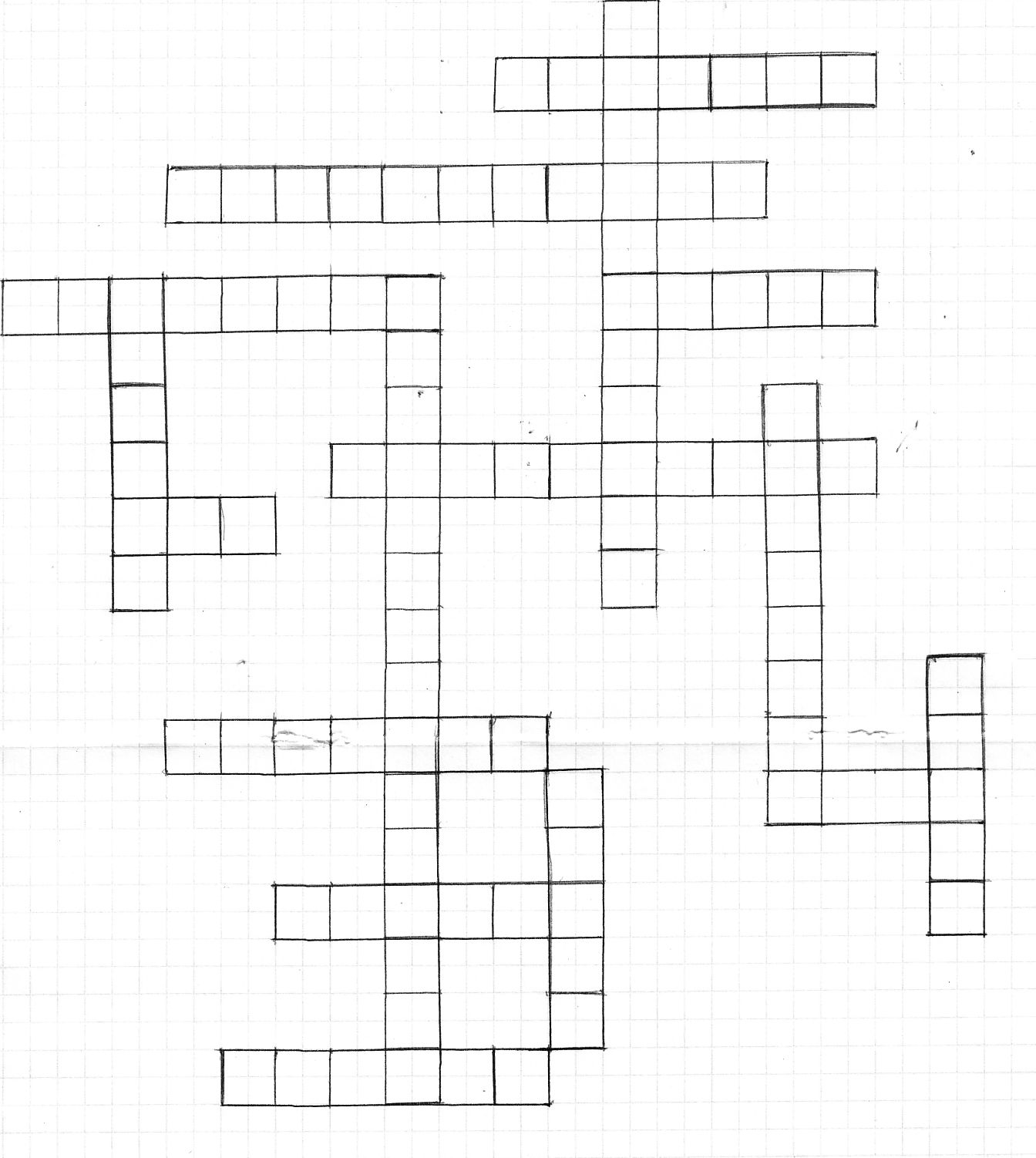 ВОПРОСЫ К КРОССВОРДУПО ТЕМЕ «ЭКССУДАТИВНО-КАТАРАЛЬНЫЙ ДИАТЕЗ»ПО ГОРИЗОНТАЛИ:Первый прикорм при экссудативном диатезе.В копрограмме кала при экссудативном диатезе будет много эозинофилов, но никогда не будет . . . . . . . На коже конечностей возникает узелковая сыпь, сопровождающаяся зудом. Это - . . . . . . .При сенсибилизации плода, у ребенка будет нарушен . . . . . . . Осторожно применяют витамины группы В, т.к. дети дают обострение на . . . . . . .На диспансерном учете ребенок с экссудативным диатезом должен находиться не менее, чем . . . . . . . года.Какой врач наблюдает детей с экссудативным диатезом?Прикорм детям с диатезом на грудном вскармливании вводят позднее, а на искусственном . . . . . . .Где область начальных проявлений ЭКД?При обилии мокнущих, везикулезных высыпаний на коже, говорит о наличии детской . . . . . . .ПО ВЕРТИКАЛИ:Что характерно в общем анализе крови при экссудативном диатезе?При мокнущей и отечной коже в лечебных ваннах применяется         трава . . . . . . .Группа препаратов, широко применяемая для лечения экссудативного диатеза.Какой препарат можно включить в капли при аллергическом насморке?Типичный симптом экссудативного диатеза на коже - . .. . . . . Для подтверждения диагноза экссудативного диатеза необходимо взять анализ . . . ЭТАЛОН ОТВЕТОВДЛЯ КРОССВОРДАПО ТЕМЕ: «ЭКССУДАТИВНО-КАТАРАЛЬНЫЙ ДИАТЕЗ»               ПО ГОРИЗОНТАЛИ:-  овощной-  нейтрофилы-  почесуха-  обмен-  рибофлавин-  два-  педиатр-  раньше-  лицо-  экзема.               ПО ВЕРТИКАЛИ:-  эозинофилия-  череда-  антигистаминные-  димедрол-  гнейс-  крови.Рассмотренона заседании ЦМК«Специальных дисциплин»Протокол №____от «___»_______ 2015г.Председатель ЦМК «СД»__________ Зайцева М.Р.Утверждаюзам. директора по УР_____Вершинина Н. А. «___»_________ 2015г.      ОК 1        Понимать сущность и социальную значимость своей будущей профессии, проявлять к ней устойчивый интерес       ОК 2Организовывать собственную деятельность, выбирать типовые методы и способы выполнения профессиональных задач, оценивать их выполнение и качество      ОК 3Принимать решения в стандартных и нестандартных ситуациях и нести за них ответственность      ОК 4Осуществлять поиск и использование информации, необходимой для эффективного выполнения профессиональных задач, профессионального и личностного развития.      ОК 6Работать в коллективе и в команде, эффективно общаться с коллегами, руководством, потребителями      ОК 7Брать на себя ответственность за работу членов команды (подчиненных), за результат выполнения заданий      ОК 9Ориентироваться в условиях смены технологий в профессиональной деятельностиГруппаДата401402Цели занятия:Учебная: Закрепление знаний по теме экссудативно-катарального диатеза у детей, знакомство студентов с методами обследования, принципам лечения и профилактики экссудативно-катарального диатеза, обучение сестринскому уходу. (Освоение профессиональных компетенций ПК 2.1 – 2.6)Цели занятия:Развивающая:   развивать способность анализироватьсобственную деятельность и принимать решения в стандартных инестандартных ситуациях, нести за них ответственность; применятьполученные знания при изучении других клинических дисциплин; бытьуверенным в правильности своих профессиональных действий приоказании неотложной помощи ребенку и уметь их обосновывать;формировать умения продуктивного взаимодействия с однокурсниками и спреподавателем с целью овладения общими компетенциями ОК 1 – ОК 9.           Цели занятия:ВоспитательнаяСтремиться воспитать любовь к избранной профессииСпособствовать воспитанию чувства ответственности за свои поступки ОК 1 - 14Межпредметные связиобеспечивающие: «Анатомия и физиология человека», «Основы латинского языка с медицинской терминологией», «Основы патологии», «Безопасность жизнедеятельности», ПМ.04 Выполнение работ по профессии младшая медсестра обеспечиваемые: ПМ 03 «Оказание доврачебной медицинской помощи при неотложных и экстремальных состояниях» » МДК 03.01 «Основы реаниматологии», МДК 03.02 «Медицина катастроф», Производственная практика (по профилю специальности).Межпредметные связиобеспечивающие: «Анатомия и физиология человека», «Основы латинского языка с медицинской терминологией», «Основы патологии», «Безопасность жизнедеятельности», ПМ.04 Выполнение работ по профессии младшая медсестра обеспечиваемые: ПМ 03 «Оказание доврачебной медицинской помощи при неотложных и экстремальных состояниях» » МДК 03.01 «Основы реаниматологии», МДК 03.02 «Медицина катастроф», Производственная практика (по профилю специальности).№ элемента1234567Время (мин)51010303032Использование электронных ресурсов, ТСО+№ элементаЭлементы занятия, учебные вопросы, формы и методы обученияДобавления, изменения, замечания1231. Организационный момент 5мин.Взаимные приветствия преподавателя  и студентов; Фиксация отсутствующих; Проверка внешнего состояния классного помещения; Проверка подготовленности студентов к занятию; Организация внимания. Задача: Подготовить студентов к работе на занятии, определить цели и задачи занятия. 2.Этап подготовки студентов  к активному и сознательному усвоению материала10 мин.Сообщение цели, темы и задач изучения материала; Показ его практической значимости; Постановка перед студентами учебной проблемы.Задача: Организовать и направить к цели познавательную деятельность студентов. Приложение 1.3.Этап  проверки домашнего задания10мин.Выяснить степень усвоения заданного на дом материала; Определить типичные недостатки в знаниях и их причины; Ликвидировать обнаруженные недочёты. Опрос студентов у доски на оценку:Понятие ЭКДПричины, способствующие развитию диатеза у детейНаличие предрасполагающих факторов, дающих возможность заподозрить диатез до появления клиникиСхему аллергологического анамнезаКлинические проявления ЭКД со стороны кожи, слизистых оболочекОсобенности проявления диатеза в зависимости от возрастаДополнительные методы исследования для подтверждения диагноза ЭКДОсновные принципы ухода и лечения детей с ЭКД, особенности ухода за кожейПринципы питания детей при ЭКД, ведение пищевого дневникаПрофилактика аллергии (гипоаллергические диеты по возрастам, профилактика пищевой аллергии, оздоровление домашней обстановки)Диспансеризация детей при ЭКД.Задача: Установить правильность и осознанность выполнения всеми студентами домашнего задания, устранить в ходе проверки обнаруженные пробелы в знаниях.4Этап закрепления материаламин. 1.Выполнение студентами тренировочных упражнений и заданий.2.Заполнение  фрагмента истории.3.Обсуждение допущенных ошибок и их коррекция.Задача: Закрепить у студентов те знания и умения, которые необходимы для самостоятельной работы по этому материалу. Приложение 2.5 Этап  понимания студентами учебного материала30 мин. Проверка уровня усвоения данного материалаОтветы на вопросы.Формы организации проверки: 1.	Ситуационные задачи.2.	Тестовый контроль.Справочный материал.Задача: Установить уровень усвоения нового материала, устранить обнаруженные пробелы. Приложение 3.Приложение 4.6Этап информирования студентов о домашнем задании, инструктаж по его выполнению5 мин.Повторить лекционный материал по данной теме.Продолжать составлять глоссарий .Читать и выучить: В.Д.Тульчинская, Н.Г. Соколова «Сестринское дело в педиатрии» 2012, стр. 65 - 75Задача: Сообщить студентам о домашнем задании, разъяснить методику его выполнения. 7Подведение итогов занятия5 мин.7Самооценка и оценка работы группы и отдельных студентов. Аргументация выставленных отметок, замечания по занятию, предложения о возможных изменениях на последующих занятиях, вопросы. Задача: Проанализировать, дать оценку успешности достижения цели и наметить перспективу на будущеПризнакиЭкссудативно-катаральный диатезЛимфатико-гипопластический диатезНервно-артритический диатезПричиныСпособствующие факторыМестное изменение кожиГиперемияЗудСыпьЛихорадка Масса телаИзменение в органах дыханияИзменения в системе ЖКТИзменения в МВСИзменения в лимфатической системеИзменение в ЦНСИзменение в СССИзменение в эндокринной системеДатаВремя  приема пищиБлюдоИнгредиентыВремя появления симптомовОбщее состояниеОхриплость голосаЧиханиеКожные высыпанияЗудСрыгивание Жидкий стул  ДругоеПримечания1 вариант1	-12	-33	-14	-1, 2, 45	-1, 2, 46	-27	-1, 2, 3, 48	-59	-210	-1, 2, 3, 411	-2, 312	-1, 2, 413	-114	-1, 415	-216	-217	-1, 318	-319	-1, 4, 520	-12 вариант1.	- 3,4,52.	– 13.	– 34.	– 2, 3, 4, 55.	– 1, 46.	– 3, 4, 7.	– 28.	– 49.	-  2, 410.	– 3, 4, 511.	– 1, 2, 312.	– 1, 213.	– 3, 414.	– 415.	– 2, 3, 416.	– 117.	– 3, 518.	– 3, 5, 619.	– 320.	- 4